, Faculty of Economics, Department of Applied Informatics, The  of , Faculty of Informatics and Statistics, Department of Statistics and Probability,   of Economics, Department of Statistics and Economic Cybernetics, 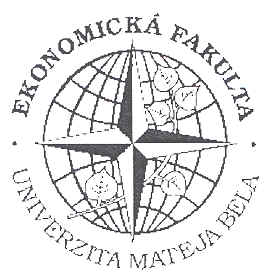 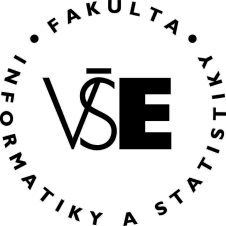 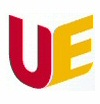 15th International Scientific Conferenceapplications of Mathematics and Statistics in EconomyCONFERENCE PROGRAMMEAugust 30 – September 1, 2012LiberecCZECH REPUBLICWednesday 29 Aug17,00 – 19,00	Registration19,00 – 21,00	Welcome PartyThursday 30 Aug8,00 – 9,00 	Breakfast9,00 – 10,15 	Plenary Session (Conference Room) Chair: R. HindlsOpening Ceremony (R. Hindls, W. Ostasiewicz, R. Zimka)Keynote Speech A. Dekrét, R. Zimka: Is it possible to secure intergenerational equity in an economy with exhaustible resources?  10,15 – 10,45 	Coffee Break11,15 – 12,30 	Parallel SessionsCluster Analysis (Conference Room) Chair: S. HeilpernH. Řezanková: Discussion about Two Coefficients for Determining the Number of ClustersV. Vintrová, T. Vintr: Partition Clustering Using a Function of Local Densities as WeightsL. Pastorek: Clustering Algorithms Applied to Artificial Datasets with Different Size of DimensionM. Stachová, L. Sobíšek: Bayesian Clustering Methods Modelling Real DataWages and Employment (Small Room) Chair: E. ZimkováA. Čabla: Unemployment Duration in the Czech RepublicA. Kaščáková, G. Nedelová, M. Považanová: Determinants of the Unpaid Work in SlovakiaŽ. Rusnak: The Determinants of PovertyŠ. Šustová, M. Zelený: At work…, and poor? A look at the Czech low wages households in the Living Conditions (SILC) SurveyK. Duspivová, K. Vltavská, M. Matějka: The Role of the Minimum Wages in the Czech Republic: Pros and Cons of Widely Used Measures12,30 – 14,00 	Lunch14,00 – 15,30 	Parallel SessionsMicroeconomic Issues (Conference Room) Chair: R. ZimkaM. Boďa, M. Kanderová: Applying the Concept of Economic Capital in Non-Financial FirmsD. Králová: The Distribution of Stocks Based on Cluster AnalysisV. Hiadlovský, P. Kráľ: Utilisation of Probabilistic Graphical Models in the Financial Health Prediction of the Slovak CompaniesP. Kráľ, V. Roháčová: Measuring the Efficiency of Public Road Transport Companies in the Slovak Republic – A Bayesian Combination of DEA and SFAMacroeconomic Issues (Small Room) Chair: P. MazouchD. Blatná, L. Hudrlíková: Robust Regression and Europe2020 IndicatorsJ. Zbranek: Analysis of the Labour Inputs Focusing on the Average Hourly Wages in the Input-Output FrameworkL. Valentová Půlpánová: Understanding Government Consumption: A Case Study of the Czech RepublicM. Šimková, J. Sixta: The Development of the Consumption of Czech PensionersO. Šimpach: The Forecasts for Inflation Rate and Unemployment Rate Using the Phillips Curve15,30 – 16,00 	Coffee Break16,00 – 17,30 	Parallel SessionsRisk and Insurance (Conference Room) Chair: W. OstasiewiczM. Boďa, V. Roháčová: Robust Formulation of a Parametric Value at Risk ModelS. Heilpern: Calculation of Risk Measure for Aggregate Dependent RiskP. Zimmermann: Some properties of the Index ClauseJ. Špirková: The Impact of a Ban on the Use of Gender in Pension InsuranceNon-Market Services (Small Room) Chair: S. HronováP. Kráľ et al.: Using Data Mining to Build Applicant Profiles of Matej Bel UniversityP. Laco: Information Sharing and Information Systems at the Faculty of EconomicsM. Hužvár, Z. Rigová: Efficiency of Performance of Higher Education InstitutionsC. Kozyra, B. Zmyslona: National Health Fund – the Mine of Data about Quality and Efficiency of Health ServicesV. Jeřábková: Methods for Measuring the Efficiency of Social Services18,30 – 22,30 	Conference DinnerFriday 31 Aug9,00 – 10,00 	Breakfast10,00 – 11,30 	Parallel SessionsOther Methodology Achievements (Conference Room) Chair: H. ŘezankováI. Malá: Bayesian Approach to a Mixture of Lognormal DistributionsJ. Bartošová: Tools for Modelling of Heterogeneity and Dynamics in Household IncomeO. Vilikus: Hybrid Approach in Choice-Based Conjoint AnalysisJ. Vild: Latent Class AnalysisBusiness Cycle , Convergence and Sustainability (Small Room) Chair: J. FischerM. Hužvár, K. Makovínyiová, R. Zimka: Bautin Bifurcation in an Advertising Diffusion Model E. Zimková, V. Úradníček: Macroecomic and Microeconomic Aspects of the Structural Convergence of the Czech Republic, Poland and Slovakia to GermanyM. Boďa, V. Roháčová, L. Striežovská: An Approach to Finding Business Cycles: a Case Study of Three CountriesP. Musil, J. Kramulová, J. Čadil, P. Mazouch: Regional Price Levels and their Relationship to Regional Indicators – the Case of the Czech RepublicL. Petkovová, K. Helman, J. Kramulová, J. Zeman: Sustainable Development Indicators at the Regional Level in the Czech Republic11,30 – 11,50 	Coffee Break11,50 – 12,30 	Plenary session (Conference Room) Chair: R. HindlsHistory P. Závodský: Karl Joseph Czoernig and his Statistical Description of LiberecClosing Ceremony (R. Hindls, W. Ostasiewicz, R. Zimka)12,30 – 13,30 	Lunch14,00 – 19,00 	Trip to Jested (1012 m)Saturday 1 Sep9,00 – 10,00	Breakfast10,00 – 18,00 	Trip to Jizerske hory Sunday 2 Sep9,00 – 10,00	Breakfast